Российская ФедерацияКурганская область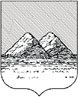 АДМИНИСТРАЦИЯ ГОРОДА КУРГАНАДЕПАРТАМЕНТ СОЦИАЛЬНОЙ ПОЛИТИКИот  “21” мая 2018г. N224КурганПРИКАЗО проведении муниципального этапа Всероссийского конкурса сочиненийВ соответствии с Концепцией преподавания русского языка и литературы в Российской Федерации, утвержденной распоряжением Правительства Российской Федерации от 9 апреля 2016 года № 637 - р, Положением о проведении 1, 2, 3 этапов Всероссийского конкурса сочинений в Курганской области, утвержденным 10 мая 2018 года ПРИКАЗЫВАЮ:1. Утвердить Положение о муниципальном этапе Всероссийского конкурса сочинений  (далее - Конкурс) (Приложение).2. Провести муниципальный этап Конкурса с 24 сентября по 5 октября 2018 года.3. Муниципальному бюджетному учреждению города Кургана «Курганский городской инновационно-методический центр» организовать проведение Конкурса и подведение итогов.4. Контроль за исполнением настоящего приказа возложить на заместителя директора Департамента, начальника управления образования Департамента социальной политики Администрации города Кургана Сбродова И.С.Заместитель Руководителя Администрации    города Кургана,  директор Департамента                     социальной политики                                               И.В. ПостоваловПОЛОЖЕНИЕо проведении муниципального этапа Всероссийского конкурса сочинений РАЗДЕЛ I. ОБЩИЕ ПОЛОЖЕНИЯ1. Настоящее положение  разработано в соответствии с Положением о Всероссийском конкурсе сочинений, утвержденным Департаментом государственной политики в сфере общего образования Минобрнауки России 22 марта 2018 года, Положением о проведении 1,2,3 этапов Всероссийского конкурса сочинений в Курганской области, утвержденным Департаментом образования и науки Курганской области 10 мая 2018 года, и методическими рекомендациями,  разработанными  ФГАОУ ДПО АПК и ППРО.2. Положение определяет порядок проведения  муниципального этапа Всероссийского конкурса сочинений в городе Кургане (далее - Конкурс), порядок участия в Конкурсе,  подведение итогов Конкурса.3. Организатором Конкурса является муниципальное бюджетное учреждение города Кургана «Курганский городской инновационно- методический центр».4. Цели Конкурса:- возрождение традиций написания сочинения как самостоятельной творческой работы, в которой отражаются личностные, предметные и метапредметные результаты на разных этапах обучения и воспитания личности;- обобщение, систематизация и распространение накопленного отечественной методикой эффективного опыта по обучению написанию сочинений и развития связной письменной речи обучающихся.5. Задачи Конкурса:- создать условия для самореализации обучающихся, повышения их социальной и   творческой   активности;   выявить   литературно   одаренных   обучающихся, стимулировать их к текстотворчеству с целью получения нового личностного опыта;- способствовать формированию положительного отношения подрастающего поколения к русскому языку и литературе как важнейшим духовным ценностям, повышению в глазах молодежи престижа грамотного владения русским языком и знания художественной литературы;- привлечь внимание общественности к социально значимым проектам в области образования, к пониманию значимости функционально грамотного и творческого владения русским языком;- продемонстрировать заинтересованной общественности направления работы, ресурсы и достижения системы образования;- получить внешнюю оценку образовательного результата, закрепить в общественном сознании мысль о том, что система образования интегрирована в процесс решения общегосударственных гуманитарных проблем;- способствовать решению педагогических задач развития связной письменной речи обучающихся, распространению эффективных педагогических методик и практик в области развития письменной речи обучающихся, в том числе обучения написанию сочинений.6. Участниками  Конкурса являются обучающиеся муниципальных образовательных организаций города Кургана, в том числе дети - инвалиды и обучающиеся с ограниченными возможностями здоровья.7. Конкурс проводится среди 4 групп обучающихся:1 группа - обучающиеся 4-5 классов;2 группа - обучающиеся 6-7 классов;3 группа - обучающиеся 8-9 классов;4 группа - обучающиеся 10-11классов.8. Информация о Конкурсе размещается на сайте организатора:http://имц45.рф (Курган)РАЗДЕЛ II. ТЕМАТИЧЕСКИЕ НАПРАВЛЕНИЯ КОНКУРСА И ЖАНРЫ КОНКУРСНЫХРАБОТ 9.Тематические направления Конкурса:- Слово  как источник счастья;- О  проявлении  нравственного  начала  в  истории, в жизни,  в  судьбе;- «Хотел  бы  я  знать,  какая  давность  придает  сочинению  ценность»  (Квинт Гораций Флакк):  юбилеи российских писателей, поэтов, драматургов  в 2018  году;- Книги,  как люди,  имеют свою  судьбу,  свой  характер:  юбилеи литературных произведений  в  2018  году;- «Он  хороший   писатель.   И   прежде  всего  —   гражданин»  (А.Тарковский): 100-летие со дня  рождения  А.И.  Солженицына;- «Хоровод муз» (А.Блок):  2018 -  Год театра  и  балета;- Россия, устремлённая  в  будущее;- Имен  в России  славных много;- «Настоящая    ответственность    бывает    только    личной» (Ф.Искандер): 2018 -  Год добровольца  (волонтера);- Вместе -  целая  страна:  2018 — Год единства народов России;- «Деньгами  надо управлять, а  не служить  им» (Луций  Анней  Сенека);- «Гордиться   славою   своих   предков   не  только   можно,   по   и  должно,   не уважать оной  есть  постыдное малодушие» (А.С.  Пушкин).10. Выбор тематического направления осуществляет участник Конкурса. Тему конкурсной работы участник Конкурса формулирует самостоятельно в рамках выбранного им  тематического направления.11. Жанры  конкурсных  работ: рассказ, сказка, письмо, дневник, заочная экскурсия, очерк, репортаж, интервью, слово, эссе, рецензия.12. Выбор жанра конкурсной работы участник Конкурса осуществляет самостоятельно.РАЗДЕЛ III. СРОКИ ПРОВЕДЕНИЯ КОНКУРСА13. Конкурс проводится с 24 сентября по 5 октября 2018 года.14. Заявки на участие в конкурсе и конкурсные работы принимаются  организатором 24-26 сентября 2018 года по адресу: г. Курган, ул. Гоголя, 103А.РАЗДЕЛ IV. ТРЕБОВАНИЯ К КОНКУРСНЫМ РАБОТАМИ ПОРЯДОК ПРОВЕДЕНИЯ КОНКУРСА 15. Требования к конкурсным работам изложены в методических рекомендациях для проведения Всероссийского конкурса сочинений, ФГАОУ ДПО АПК и ППРО.Образец оформления конкурсной работы и заявки на участие в Конкурсе представлен в методических рекомендациях по организации и проведению Конкурса на сайте организатора http://имц45.рф (Курган).16. Конкурсное сочинение представляет собой рукописный текст (за исключением работ, авторы которых - обучающиеся с ОВЗ, имеющие трудности, связанные с письмом) на типовом бланке формата А4. Все страницы чистовика должны быть проштампованы внизу справа печатью образовательной организации. Титульный лист чистовика  должен иметь  по верхнему краю логотип Всероссийского конкурса сочинений (Интернет-страница Конкурса:  http://www.apkpro.ru/baners vks. html       или      http://www.apkpro.ru/vks). Название субъекта РФ, населенного пункта и образовательной организации заполняется на компьютере членами рабочей группы Конкурса школьного этапа. Остальные строки участник под контролем учителя,  обеспечивающего  педагогическое  сопровождение  участника, заполняет самостоятельно печатными буквами.Работа выполняется с одной стороны листа, страницы должны быть пронумерованы. Работа выполняется темно-синими чернилами.17. Участники Конкурса выполняют работу на русском языке в прозе, поэтические тексты не рассматриваются.18. Во время написания конкурсной работы разрешается использовать
подготовленный заранее цитатник (по определенному тематическому направлению).19. На Конкурс принимаются 4 работы от образовательной организации, занявшие первые позиции рейтинговых списков школьного этапа (по одной работе  от каждой возрастной группы). 20. Сочинения проверяются на  плагиат.  В  случае  выявления   высокого   процента   плагиата   (более   25%)   работа лишается   права   участия   в   Конкурсе.21. Для оценки работ участников Конкурса и определения победителей Конкурса организатор создает жюри. В жюри могут входить учителя русского языка и литературы высшей квалификационной категории, методисты.22. К оценке членами жюри не допускаются работы, имеющие множество помарок, зачеркиваний, следы грязи и механического воздействия.23. Не подлежат рассмотрению работы, подготовленные  с нарушением требований к оформлению или с нарушением сроков их представления.РАЗДЕЛ V. КРИТЕРИИ И ПОРЯДОК ОЦЕНИВАНИЯ 24. При оценке работ жюри руководствуется едиными критериями оценивания, утвержденными Положением о проведении Всероссийского конкурса сочинений, разработанным ФГАОУ ДПО АПК и ППРО.25. Оценивание   конкурсных   работ   осуществляется   по   следующим критериям:- содержание сочинения;- выражение в сочинении авторской позиции;- соблюдение в сочинении характеристик выбранного жанра;- композиция сочинения;- художественное своеобразие и речевое оформление сочинения;- грамотность сочинения.26. Конкурсные работы участников каждой возрастной группы оцениваются отдельно.27. Каждая работа оценивается не менее чем двумя членами жюри.28. Показатели по критериям оценки конкурсных работ и методика оценки даны в методических рекомендациях по подготовке и проведению Всероссийского конкурса сочинений, разработанных ФГАОУ ДПО АПК и ППРО.РАЗДЕЛ VI. ПОДВЕДЕНИЕ ИТОГОВ29. На основании протоколов работы жюри составляются рейтинговые списки участников по возрастным группам, выявляется по одному победителю в каждой возрастной группе Конкурса. 30. Победители и призеры в каждой возрастной номинации награждаются дипломами  организатора Конкурса, педагоги, подготовившие победителей и призеров Конкурса, награждаются Благодарственными письмами организатора.31. Работы победителей Конкурса передаются на региональный этап.ЗАЯВКА НА УЧАСТИЕ ВО ВСЕРОССИЙСКОМ КОНКУРСЕ СОЧИНЕНИЙ1. Наименование субъекта Российской Федерации__________________________________________________________________________________________2.  Наименование муниципального образования__________________________________________________________________________________________3. Ф.И.О. (полностью) участника Всероссийского конкурса сочинений__________________________________________________________________________________________4. Класс, в котором обучается участник__________________________________________________________________________________________5.  Почтовый адрес  участника Всероссийского конкурса сочинений____________________________________________________________________________________________________________________________________________________________________________________6.  Электронная почта  участника Всероссийского конкурса сочинений__________________________________________________________________________________________7. Контактный телефон  участника Всероссийского конкурса сочинений__________________________________________________________________________________________8.  Контактные данные учителя, обеспечивающего педагогическое сопровождение  участника Всероссийского конкурса сочинений:Ф.И.О. (полностью) _________________________________________________________________________контактный телефон ________________________________________________________________________адрес электронной почты ____________________________________________________________________9. Контактные данные образовательной организации, в которой обучается участник Всероссийского конкурса сочинений:полное название ___________________________________________________________________ __________________________________________________________________________________________почтовый адрес образовательной организации (с индексом) _____________________________ __________________________________________________________________________________________адрес электронной почты ____________________________________________________________________номер телефона (с кодом населенного пункта) _________________________________________________10. Согласие участника Всероссийского конкурса сочинений (законного представителя) на обработку персональных данных и использование конкурсного материала __________________________________________________________________________________________11. Подпись участника конкурса _____________________________________________________________12. Подпись руководителя образовательной организации ______________________ (Ф.И.О.)                                                                                                                      (МП)Приложение к приказуДепартамента социальной политикиот ___________________ № ______«О проведении муниципального этапа Всероссийского конкурса сочинений»Приложение 1к Положению о проведении муниципального этапа Всероссийского конкурса сочинений школьников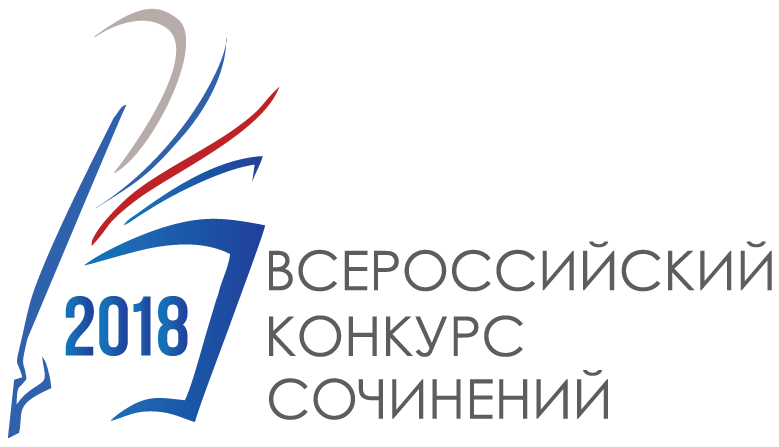 КОНКУРСНАЯРАБОТАСубъект Российской Федерации:  Город (населенный пункт):Полное название образовательной организации:Участник конкурса:фамилияимяотчествоКласс (курс) обучения участника:Тематическое направление:Тема сочинения:Жанр сочинения:Приложение 2к Положению о проведении муниципального этапа Всероссийского конкурса сочинений школьников